Reasonable care will be taken of all materials sent as evidence but the Society shall not be responsible for loss or damage.Candidates should read carefully the instructions for applicants.FOR OFFICE USE ONLY.Date of receipt	:	 Date of acknowledgment: 	 Life Membership No.      :	 Add. Subscription if any : 	 Decision	: 	President’s Signature	: 	CATEGORY:_______________________   TITLE OF THE PORTFOLIO: _______________________________________________________________ (Not more than 5 words.)Image Serial No.                           ImageTitle1.                                                    ______________________________________2.                                                    ______________________________________3.                                                    ______________________________________4.			              ______________________________________5.		                            ______________________________________     6.				 ______________________________________7.				_______________________________________8.				_______________________________________9.				_______________________________________10.				_______________________________________11.				_______________________________________12				_______________________________________13.				_______________________________________14.				_______________________________________15.				_______________________________________THE PHOTOGRAPHIC SOCIETY OF INDIA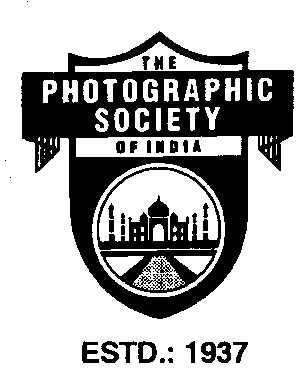 195, SAHEB BUILDING, DR. D.N. ROAD, FORT, MUMBAI 400 001.APPLICATION FOR ASSOCIATESHIPFull Name (In Block Letters)	:Address, email, mobile number	: Photographic Titles, degrees, diplomas, if any	: (Copies of Certificates to be enclosed)Date of birth	:(Evidence to be produced if asked for)Occupation.	:6. Has an application for the   Associateship	: been made before and if so, give details.7. Is the evidence entirely unaided	:work of the applicant? If not, give detailsof the extent of participation from other sources inclusive of supervision or guidanceAny other information which the applicant would like the panel of judges to consider in support of the application   Payment details are as follows: _________________________________________________________     I declare that all statements made in this application are correct.   I have read the Rules and Regulations of t h e   PS I   relating to the award of the   Associateship and I hereby agree to abide by them. Date: Place: Note: Wherever space is not sufficient, additional sheets may be attached.                         Applicant’s signature.